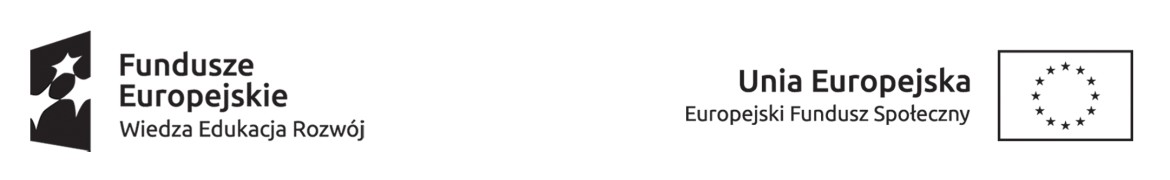 Załącznik nr 2 do PROCEDURY WYKONYWANIA PRACY ZDALNEJOświadczenie dotyczące zawarcia Umowy uczestnictwaOświadczam, ………………………………………………………………….. (imię nazwisko Uczestnika projektu), że zapoznałem/am się z Umową uczestnictwa w projekcie Młodzi bierni na start 
nr POWR.01.02.01-04-0007/19 oraz dobrowolnie akceptuję zapisy Umowy.Jestem świadomy/a, że wyrażenie mojej woli skutkuje zawarciem w dniu dzisiejszym Umowy uczestnictwa w projekcie Młodzi bierni na start nr POWR.01.02.01-04-0007/19 i tym samym 
do przystąpienia do projektu.Ponadto oświadczam, iż zapoznałem się z warunkami i Regulaminami obowiązującymi w projekcie. Akceptuję i zobowiązuje się do ich stosowania. Oświadczam, iż spełniam warunki udziału w projekcie pn. Młodzi bierni na start.Oświadczam, że stawię się w miejscu i terminie wskazanym przez Realizatora projektu celem osobistego podpisania Umowy uczestnictwa w projekcie Młodzi bierni na start 
nr POWR.01.02.01-04-0007/19. 